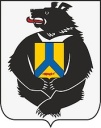 АДМИНИСТРАЦИЯСулукского сельского поселенияВерхнебуреинского муниципального районаХабаровского краяПОСТАНОВЛЕНИЕот 25.03.2024 г. № 17                                                                                 п. СулукОб установлении размера платы за пользование жилыми помещениями (платы за найм), платы за содержание жилого помещения для нанимателей жилых помещений по договорам социального найма и договорам найма жилых помещений государственного или муниципального жилищного фонда и размер платы за содержание жилого помещения для собственников жилых помещений, которые не приняли решение о выборе способа управления многоквартирным домом на территории Сулукского сельского поселения Верхнебуреинского муниципального района Хабаровского краяВ соответствии с Федеральным законом от 06.10.2003 № 131-ФЗ "Об общих принципах организации местного самоуправления в Российской Федерации", статьями 154, 156 Жилищного кодекса Российской Федерации, Соглашением от 21.04.2023 "О передаче части полномочий по обеспечению проживающих в поселении и нуждающихся в жилых помещениях малоимущих граждан жилыми помещениями, организации строительства и содержания муниципального жилищного фонда, созданию условий для жилищного строительства, осуществлению муниципального жилищного контроля, а также иных полномочий органов местного самоуправления в соответствии с жилищным законодательством, администрации Сулукского сельского поселения Верхнебуреинского муниципального района Хабаровского края", администрация Сулукского сельского поселения Верхнебуреинского муниципального района Хабаровского края ПОСТАНОВЛЯЕТ:1. Установить размер платы за содержание жилого помещения для нанимателей жилых помещений по договорам социального найма и договорам найма жилых помещений государственного или муниципального жилищного фонда в размере, равном размеру платы, определенному собственниками жилых помещений на общем собрании собственников жилых помещений в многоквартирном доме.2. Установить размер платы за пользование жилым помещением (платы за наем) для нанимателей жилых помещений по договорам социального найма и договорам найма жилых помещений государственного или муниципального жилищного фонда, размер платы за содержание жилого помещения для нанимателей жилых помещений по договорам социального найма и договорам найма жилых помещений в многоквартирном доме, все помещения в котором находятся в государственной или муниципальной собственности, для собственников жилых помещений, которые не приняли решение о выборе способа управления многоквартирным домом, решение об установлении размера платы за содержание жилого помещения, согласно приложению к настоящему постановлению.".3. Признать утратившим силу постановление Администрации Сулукского сельского поселения Верхнебуреинского муниципального района Хабаровского края от 13.06.2023 № 36 " Об установлении размера платы за пользование жилыми помещениями (платы за найм), платы за содержание жилого помещения для нанимателей жилых помещений по договорам социального найма и договорам найма жилых помещений государственного или муниципального жилищного фонда и размер платы за содержание жилого помещения для собственников жилых помещений, которые не приняли решение о выборе способа управления многоквартирным домом на территории Сулукского сельского поселения Верхнебуреинского муниципального района Хабаровского края4. Контроль за исполнением настоящего постановления оставляю за собой.5. Опубликовать настоящее постановление на официальном сайте администрации Сулукского сельского поселения Верхнебуреинского муниципального района Хабаровского края в сети Интернет по адресу: https://сулук.рф/6. Настоящее постановление вступает в силу с 01.07.2023 года и действует по 30.06.2024 года.Глава сельского поселения                                                             К.А. ВанюнинПриложениек постановлению администрации Сулукского сельского поселения Верхнебуреинского муниципального района Хабаровского краяот 25.03.2024 г. № 17Размер платы за пользование жилым помещением (платы за наем) для нанимателей жилых помещений по договорам социального найма и договорам найма жилых помещений государственного или муниципального жилищного фонда, размер платы за содержание жилого помещения для нанимателей жилых помещений по договорам социального найма и договорам найма жилых помещений в многоквартирном доме, все помещения в котором находятся в государственной или муниципальной собственности, для собственников жилых помещений, которые не приняли решение о выборе способа управления многоквартирным домом, решение об установлении размера платы за содержание жилого помещения№ п/пНаименование услугиЕдиница измеренияРазмер платы, руб./на кв.м1.Содержание и текущий ремонт общего имущества в многоквартирном домеСодержание и текущий ремонт общего имущества в многоквартирном домеСодержание и текущий ремонт общего имущества в многоквартирном доме1.1Жилые дома без мусоропроводов1 кв. м. общей площади30,231.2Жилые дома при отсутствии мест общего пользования (дворов, подъездов)1 кв. м. общей площади25,202.Плата за пользование жилыми помещениями (плата за найм)Плата за пользование жилыми помещениями (плата за найм)Плата за пользование жилыми помещениями (плата за найм)2.1Пользование жилым помещением (платы за найм)1 кв. м. общей площади9,86